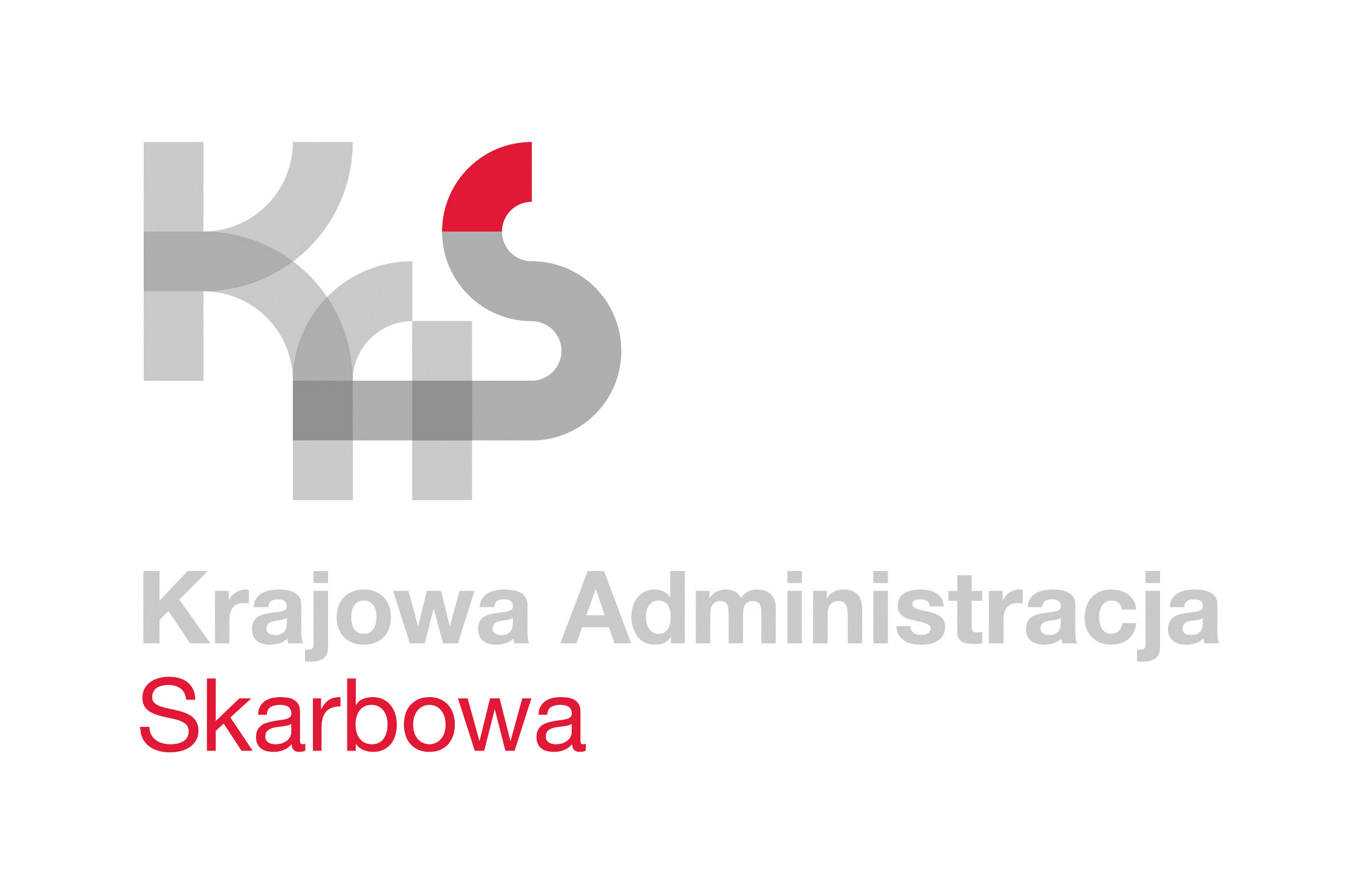 IZBA ADMINISTRACJI SKARBOWEJ 
W ŁODZI                      Łódź, 26 kwietnia 2023 r.UNP:                   1001-23-052978
Sprawa:             1001-ILN-1.200.3.2023.3Znak sprawy:    Dostawa i montaż węzła cieplnego                             w budynku II US Łódź-Bałuty
Kontakt:             Mariusz Piotrowski
                            tel. 42 28 99 749
                            e-mail: mariusz.piotrowski3@mf.gov.pl Wyjaśnienie do treści Zaproszenia do złożenia ofertyDotyczy: Postępowania o udzielenie zamówienia publicznego w przedmiocie „Dostawa
i montaż węzła cieplnego wraz z modułem do ciepłej wody użytkowej w budynku Drugiego Urzędu Skarbowego Łódź-Bałuty, ul. Św. Teresy 105” (1001-ILN-1.200.3.2023)W związku z przesłanymi pytaniami udzielam wyjaśnień do niniejszego postępowania:Pytanie 1:„Czy w budynku jest instalacja c.w.u. i z jakiego źródła ciepła jest zasilana ta instalacja?”„Czy macie Państwo dokumentację projektową tej instalacji ?”Odpowiedź:Informuję, iż w budynku stanowiącym siedzibę Drugiego Urzędu Skarbowego Łódź-Bałuty 
nie ma instalacji c.w.u., tym samym Zamawiający nie posiada dokumentacji projektowej przedmiotowej instalacji. Pytanie 2:„Jeżeli nie ma danych do określenia mocy cieplnej na potrzeby c.w.u. potrzebne będą dane:charakter budynku,ilość osób zatrudnionych,ilość punktów rozbioru c.w.u. z podziałem na typy, czyli umywalki/zlewy, natryski… ect. … Wszystko co pobiera c.w.u.”Odpowiedź:Zamawiający informuje, iż:budynek jest użytkowany jako budynek biurowy, aktualnie w budynku świadczy pracę 90 osób,w budynku zainstalowane są umywalki w ilości 10 szt., zlewozmywaki w ilości 4 szt.,
oraz natrysk w ilości 1 szt.Pytanie 3:Czy w czwartek możemy przeprowadzić wizję lokalną?Odpowiedź:Zgodnie z pkt. III ust. 1) Opisu Przedmiotu Zamówienia, Zamawiający dopuszcza przeprowadzenie wizji lokalnej w miejscu przewidzianego remontu w celu wyeliminowania ewentualnych wątpliwości dotyczących przedmiaru, materiałów i zakresu robót. Jednocześnie Zamawiający informuje, iż przeprowadzenie wizji lokalnej możliwe będzie 
do dnia upływu składania ofert od poniedziałku do piątku w godzinach 8:00 – 15:00. 
Udział w wizji należy zgłosić osobie wyznaczonej do kontaktu w przedmiotowej sprawie, najpóźniej na dzień przed planowaną wizytą.Zgodnie z treścią Zaproszenia do złożenia oferty, osobą wyznaczoną do kontaktu 
w przedmiotowej sprawie jest Pan Mariusz Piotrowski, tel. (42) 2899749, e-mail: mariusz.piotrowski3@mf.gov.pl.Na oryginale podpisał:Z upoważnieniaDyrektora Izby Administracji Skarbowej w ŁodziNaczelnik Wydziału Łukasz Wójcik